Resoluciones #191 - #206Resoluciones #191 - #206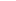 